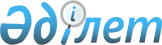 Қазақстан Республикасының Зияткерлік меншікті құқықтық күзету мен қорғау мәселелері жөніндегі мемлекетаралық кеңестегі өкілін және Қазақстан Республикасының Еуразия патенттік ұйымының Әкімшілік кеңесіндегі өкілетті өкілін тағайындау туралы
					
			Күшін жойған
			
			
		
					Қазақстан Республикасы Үкіметінің 2017 жылғы 12 маусымдағы № 363 қаулысы. Күші жойылды - Қазақстан Республикасы Үкіметінің 2018 жылғы 3 наурыздағы № 102 қаулысымен.
      Ескерту. Күші жойылды – ҚР Үкіметінің 03.03.2018 № 102 қаулысымен.
      Қазақстан Республикасының Үкіметі ҚАУЛЫ ЕТЕДІ:
      1. Қазақстан Республикасы Әділет министрінің орынбасары Эльвира Әбілқасымқызы Әзімова Қазақстан Республикасының Зияткерлік меншікті құқықтық күзету мен қорғау мәселелері жөніндегі мемлекетаралық кеңестегі өкілі және Қазақстан Республикасының Еуразия патенттік ұйымының Әкімшілік кеңесіндегі өкілетті өкілі болып тағайындалсын.
      Қазақстан Республикасы Әділет министрлігінің "Ұлттық зияткерлік меншік институты" республикалық мемлекеттік кәсіпорнының директоры Ербол Қанатұлы Оспанов Еуразия патенттік ұйымының Әкімшілік кеңесіндегі Қазақстан Республикасының өкілетті өкілінің орынбасары болып тағайындалсын.
      2. "Қазақстан Республикасының Зияткерлік меншікті құқықтық күзету мен қорғау мәселелері жөніндегі мемлекетаралық кеңестегі өкілін және Қазақстан Республикасының Еуразия патенттік ұйымының Әкімшілік кеңесіндегі өкілетті өкілін тағайындау туралы" Қазақстан Республикасы Үкіметінің 2015 жылғы 10 ақпандағы № 48 қаулысының күші жойылды деп танылсын.
      3. Осы қаулы қол қойылған күнінен бастап қолданысқа енгізіледі.
					© 2012. Қазақстан Республикасы Әділет министрлігінің «Қазақстан Республикасының Заңнама және құқықтық ақпарат институты» ШЖҚ РМК
				
      Қазақстан Республикасының

      Премьер-Министрі

Б. Сағынтаев
